СОВЕТ НАРОДНЫХ ДЕПУТАТОВ КОЛБИНСКОГО СЕЛЬСКОГО ПОСЕЛЕНИЯ РЕПЬЁВСКОГО МУНИЦИПАЛЬНОГО РАЙОНА ВОРОНЕЖСКОЙ ОБЛАСТИ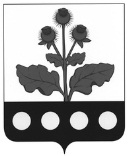 РЕШЕНИЕ«16» августа 2022 г. №47с. КолбиноВ соответствии с Федеральным законом от 06.10.2003 №131-ФЗ «Об общих принципах организации местного самоуправления в Российской Федерации», Бюджетным кодексом РФ, рассмотрев экспертное заключение правового управления правительства Воронежской области от 01.08.2022 № 25 –10/3221, Совет народных депутатов Колбинского сельского поселения Репьёвского муниципального района Воронежской области решил:1. Внести в решение Совета народных депутатов Колбинского сельского поселения Репьёвского муниципального района Воронежской области от 20.12.2021 № 29 «О бюджете Колбинского сельского поселения на 2022 год и плановый период 2023 и 2024 годов» (далее – Решение) следующие изменения:1.1. Части 1,2,3 статьи 2 Решения исключить;1.2. Дополнить статью 2 Решения предложением следующего содержания:«Объем бюджетных ассигнований, направляемых на исполнение публичных нормативных обязательств, равен 0.».2. Настоящее решение подлежит официальному обнародованию.3. Контроль за исполнением настоящего решения оставляю за собой.О внесении изменений в решение Совета народных депутатов Колбинского сельского поселения от 20.12.2021 № 29 «О бюджете Колбинского сельского поселения на 2022 год и плановый период 2023 и 2024 годов»Глава сельского поселенияВ.Н. Симонцева